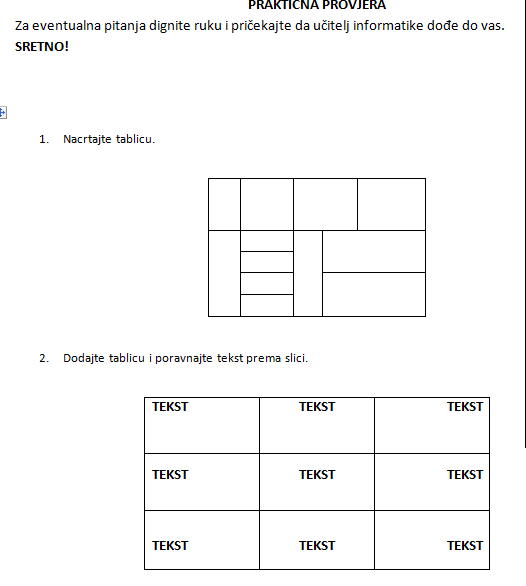 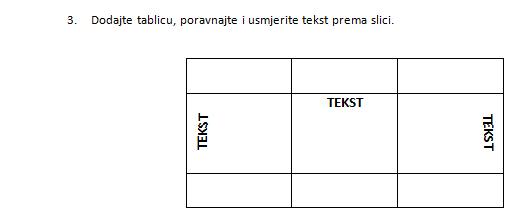 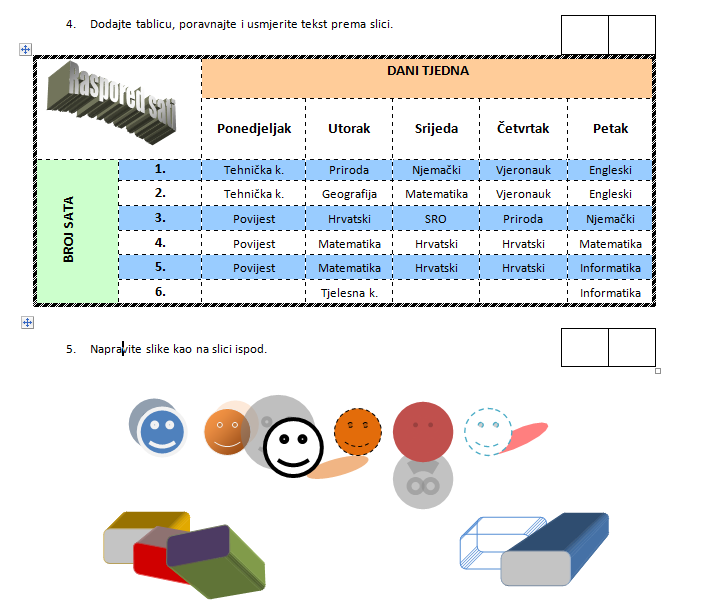 PRAKTIČNA PROVJERAZa eventualna pitanja dignite ruku i pričekajte da učitelj informatike dođe do vas. SRETNO!BUZapočnite novu prezentaciju.Dodajte ukupno 6 slajdova (naslovni + 5).Na naslovni slajd napišite naziv prezentacije (možete obraditi temu sporta, glazbe i sl.), a u podnaslov upišite svoje ime, prezime i razred.Na slajdove primijenite željeni predložak dizajna, odnosno temu. Sadržaje za prezentaciju tekst i slike preuzmite s Interneta.Tekst prije umetanja u prezentaciju kopirajte u Blok za pisanje kako bi ga oslobodili oblikovanja, a zatim iz Bloka u prezentaciju. Slike obavezno spremite u mapu Moje slike, a zatim umetnite u prezentaciju.Na svaki slajd osim naslovnog umetnite jednu sliku iz datoteke (slike koje ste preuzeli s web-a) ili iz galerije isječaka crteža.Slike po potrebi obrežite, smanjite i rotirajte. Posebno obratite pažnju na količinu teksta i odnos boje teksta i pozadine. Dodajte animacijske efekte (umjerenost). Dodajte efekte prijelaza (umjerenost). Spremite prezentaciju.